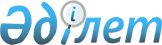 О внесении изменений в постановление Центральной избирательной комиссии Республики Казахстан от 7 августа 1999 года № 19/222 "Об утверждении Правил расходования средств избирательных фондов и представления отчетов об их использовании при выборах Президента, депутатов Парламента, маслихатов Республики Казахстан"Постановление Центральной избирательной комиссии Республики Казахстан от 14 октября 2010 года № 10/13. Зарегистрировано в Министерстве юстиции Республики Казахстан 28 октября 2010 года № 6604

      В соответствии с подпунктом 1) статьи 12 и пунктом 6 статьи 34 Конституционного закона Республики Казахстан «О выборах в Республике Казахстан» Центральная избирательная комиссия Республики Казахстан ПОСТАНОВЛЯЕТ:



      1. Внести в постановление Центральной избирательной комиссии Республики Казахстан от 7 августа 1999 года № 19/222 «Об утверждении Правил расходования средств избирательных фондов и представления отчетов об их использовании при выборах Президента, депутатов Парламента, маслихатов Республики Казахстан» (зарегистрированное в Реестре государственной регистрации нормативных правовых актов за № 870) следующие изменения:



      в Правилах расходования средств избирательных фондов и представления отчетов об их использовании при выборах Президента, депутатов Парламента, маслихатов Республики Казахстан, утвержденных указанным постановлением:



      в пункте 12:

      в абзаце первом слова «, о чем информирует соответствующие территориальные органы юстиции в семидневный срок» исключить;

      абзац второй исключить.



      2. Направить настоящее постановление областным, городов Астана и Алматы избирательным комиссиям.



      3. Настоящее постановление вводится в действие со дня его официального опубликования.      И.о. Председателя

      Центральной избирательной комиссии

      Республики Казахстан                          В. Фоос      Секретарь

      Центральной избирательной комиссии 

     Республики Казахстан                          Б. Мельдешов
					© 2012. РГП на ПХВ «Институт законодательства и правовой информации Республики Казахстан» Министерства юстиции Республики Казахстан
				